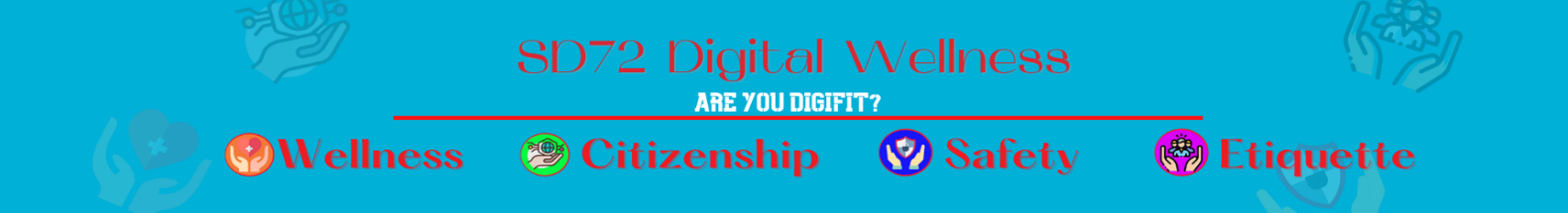 Cut out the arrow below on a piece of stiff paper.Draw a line on the board like the colours in a traffic light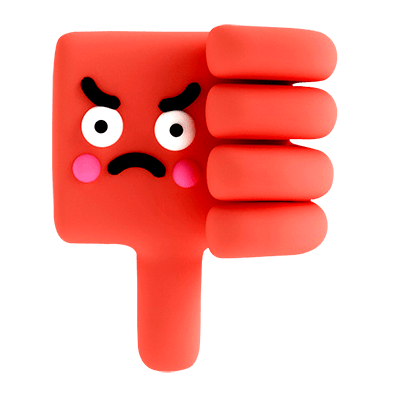 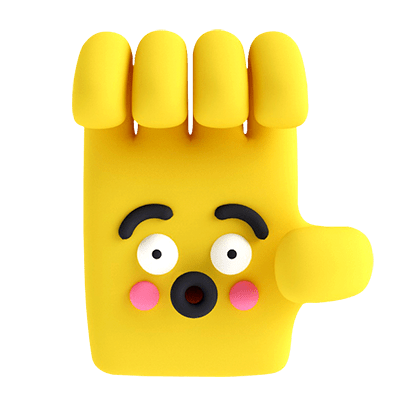 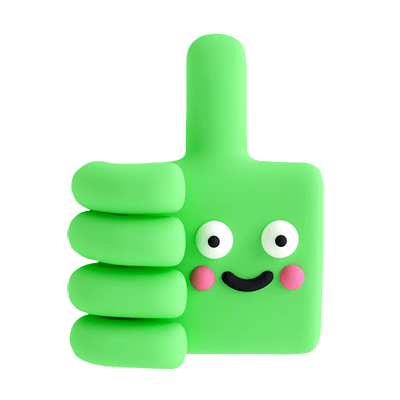 Read out each statement.  After each statement have the students demonstrate using their thumbs how safe the action is on the internet.Move the arrow along the coloured line to represent the students’ choices.  If there are discrepancies – discuss these.(Note:   putting a magnet on the back of the arrow allows you to slide the arrow along the board without it falling off.)